Тема : Изготовление киянки. 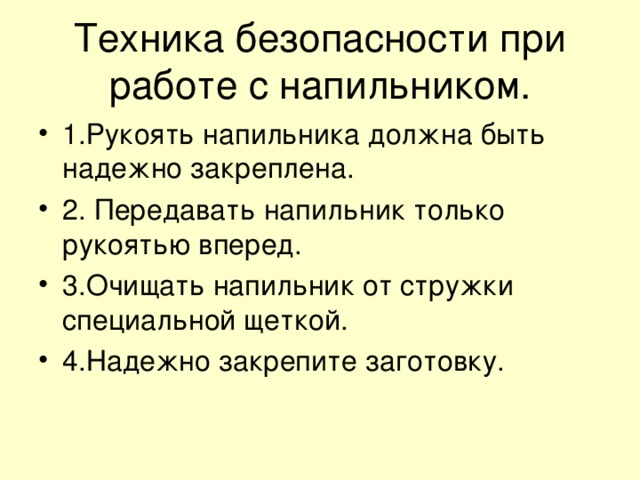 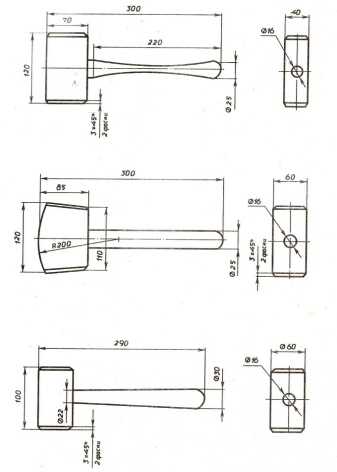 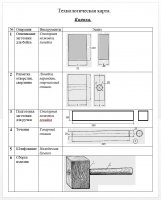 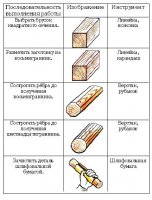 Смотрите "Как Сделать Классную Киянку /DIY Cool Mallet" на YouTube https://youtu.be/klI454NeVlo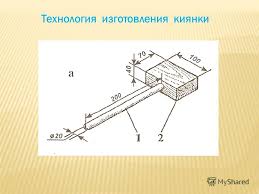 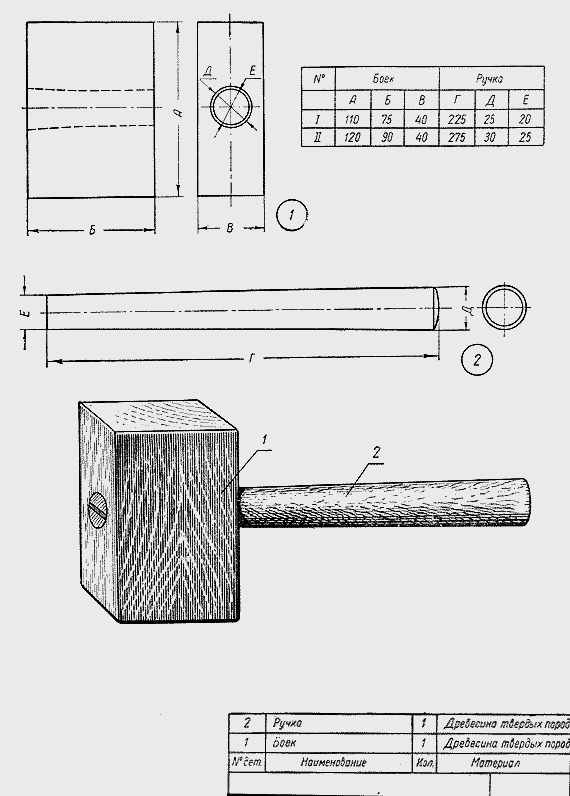 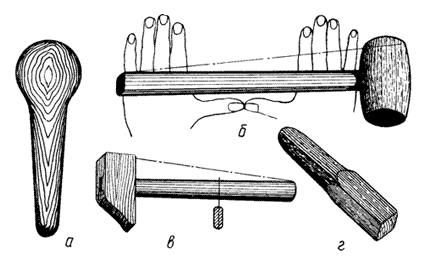 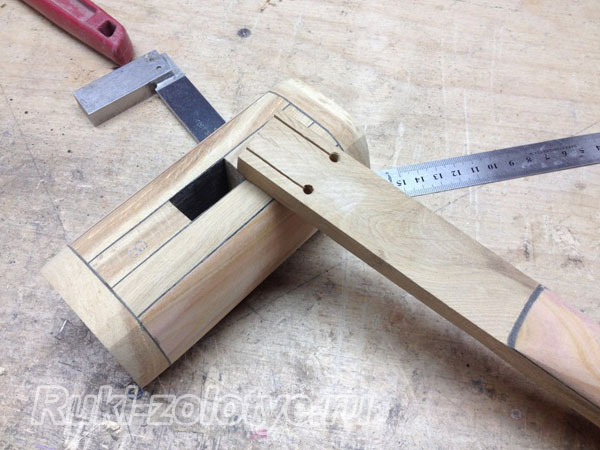 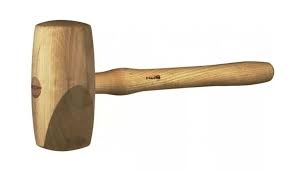 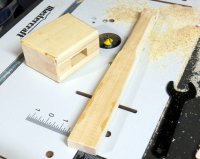 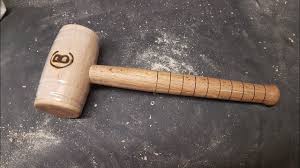 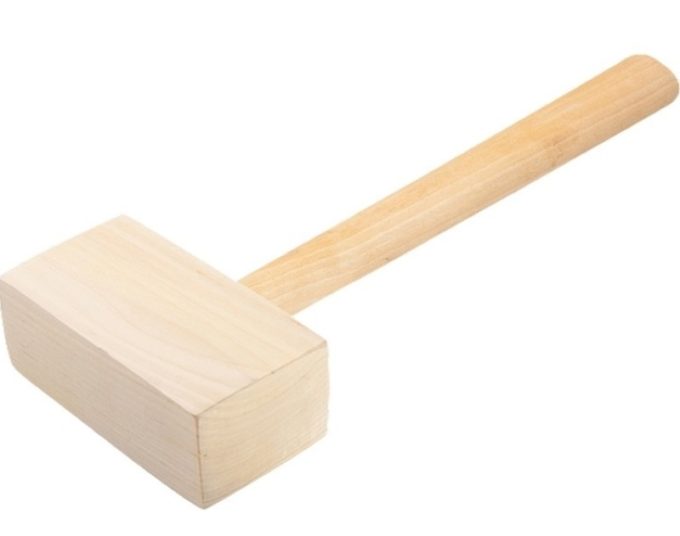 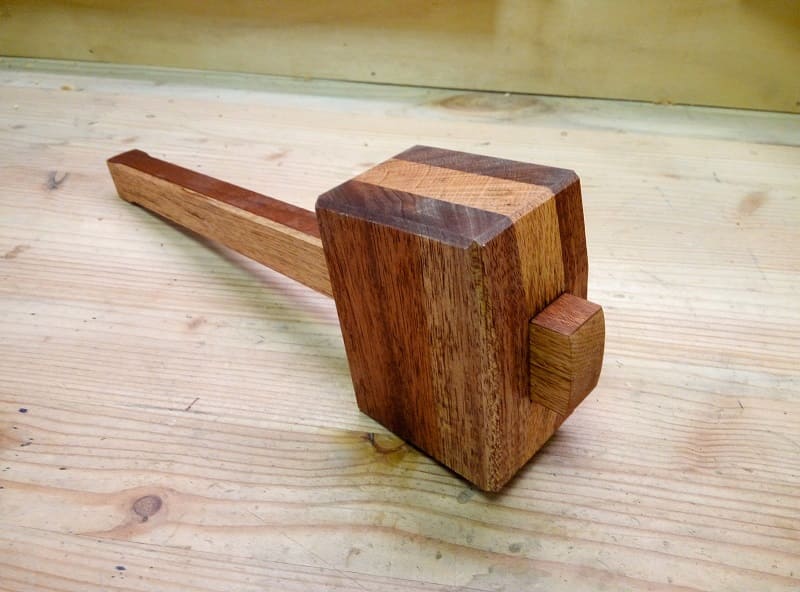 